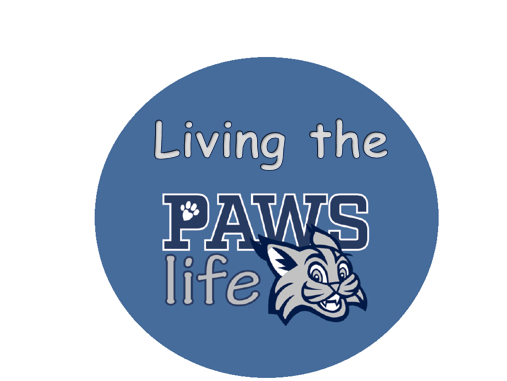 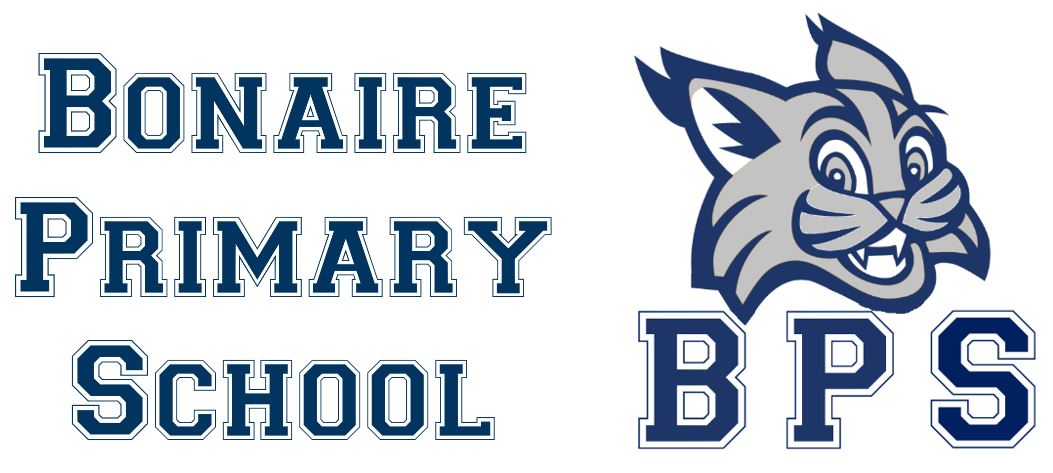 Bobcat Beliefs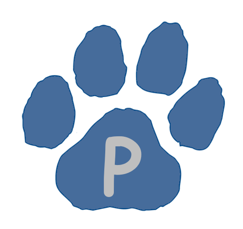 Positive AttitudeAlways Respectful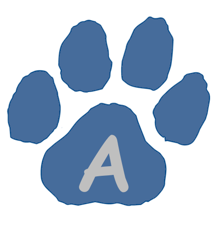 Work Diligently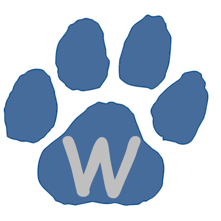 Safety First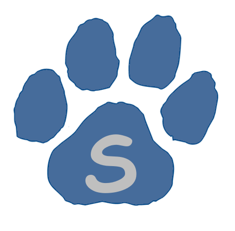 